حسابداران حرفه‌ای آینده‌نگر پديدآورندگان:  ساسان سلطانی


فشارهایی که مدیران مالی در دنیای مدرن با آن روبه‌رویند، اطلاع از آخرین قوانین و بِروزرسانی دائمی مهارت‌هایشان را برایشان بسیار حیاتی کرده است. به‌علاوه برای کارفرماها نیز بسیار مهم است که حسابداران آنها نسبت به آخرین آیین‌نامه‌ها، استانداردها و مسائل مرتبط با قانون تجارت و مالیات کاملاً بِروز باشند تا از کسب دقیقترین و اتکاپذیرترین مشاوره‌ها از حسابداران خود اطمینان حاصل کنند.
با توجه به این شرایط فدراسیون بین‌المللی حسابداران (IFAC) انجمنهای عضو خود را ملزم به التزام اعضای خویش به توسعه حرفه‌ای مستمر که در زبان انگلیسی آن را به اختصار سی پی دی (CPD) می‌نامند، نموده است. به این ترتیب هر یک از انجمنهای حرفه‌ای الزامات متفاوتی را برای اطمینان از ارتقای حرفه‌ای پیوسته اعضای خود تعیین کرده‌اند.
در همین راستا حسابداران حرفه‌ای عضو انجمن حسابداران رسمی و خبره (ACCA) ملزم هستند که هر سال 40 ساعت صرف ارتقای حرفه‌ای خود بکنند که 21 ساعت آن باید درخور استناد باشد. در واقع این الزام فراتر از الزام مورد نیاز فدراسیون بین‌المللی حسابداران است و انجمن مصمم است که این ابتکارش منجر به پیشگامی برای اعضا در توسعه حرفه حسابداری در سراسر دنیا گردد.
یکی از وجوه تمایز حسابداران حرفه‌ای از حسابدارانی که حرفه‌ای نیستند، این است که آنها برای حفظ عضویت خود در انجمن حرفه‌ای مربوط، متعهد به انجام برنامه توسعه حرفه‌ای مستمر می‌باشند. این تعهد به عموم جامعه این اطمینان را می‌دهد که آنها همواره دانش و مهارتهای حرفه‌ای خود را بدون توجه به شغل خود بِروز نگاه می‌دارند.
در کنار این تعهد اعضای انجمن حسابداران رسمی و خبره ملزم هستند ثابت کنند که مسئولانه و با در نظر گرفتن اخلاق حرفه‌ای در کار خود عمل می‌کنند. بدین‌منظور، اعضا به‌طور سالانه باید فرم مربوط به توسعه حرفه‌ای مستمر را تکمیل کنند و برای انجمن بفرستند و در آن شرح آموزشها و مهارتهای کسب‌شده در طول سال، شامل اظهارنامه‌ای اخلاقی را درج کنند.
در شرایط کنونی بحران مالی، توسعه حرفه‌ای مستمر اهمیت دوچندان دارد زیرا حسابداران حرفه‌ای می‌توانند در راستای انجام تعهد خود، با کسب دانش و مهارتهای مناسب، بقای کارفرماهایشان و بالطبع بقای اشتغال خود را تضمین کنند.
حسابداران حرفه‌ای نباید آینده‌نگری را در انتخاب دانش و مهارتهایی که به دنبال کسب و توسعه آنها خواهند رفت، نادیده بگیرند. نتایج یک تحقیق که توسط انجمن حسابداران رسمی و خبره انجام شده است حکایت از آن دارد که کمبودهایی در زمینه‌هایی از حرفه از قبیل مدیریت ریسک، راهبری بنگاه و تحلیلگری مالی وجود دارد و انتظار می‌رود که در میانمدت سازمانها افرادی را در این زمینه‌ها استخدام کنند. بنابراین حسابداران حرفه‌ای می‌توانند در این فاصله با تمرکز بر کسب این مهارتها در راستای توسعه حرفه‌ای مستمر، خود را برای این مشاغل آماده سازند.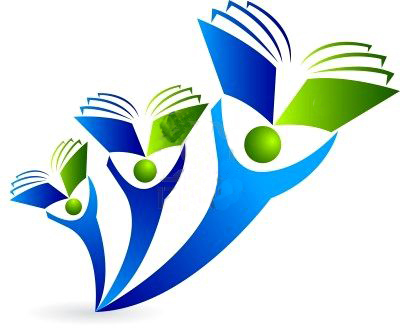 